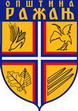  Република СрбијаОПШТИНА РАЖАЊОПШТИНСКА УПРАВАБрој: 404-76/14-0220.03.2014. годинеР А Ж  А ЊПИТАЊА И ОДГОВОРИ У ВЕЗИ ЈНМВ БРОЈ 1.2.3/14 „ИЗРАДА ИДЕЈНОГ ПРОЈЕКТА ИНВЕСТИЦИОНОГ ОДРЖАВАЊА ПРОЈЕКТА (ЕНЕРГЕТСКА САНАЦИЈА) ЗГРАДЕ ОПШТИНЕ РАЖАЊ СПРАТНОСТИ По+Пр+2“ЈАВНА НАБАВКА УСЛУГА – „Израда идејног пројекта инвестиционог одржавањаобјекта (енергетска санација) зграде општине Ражањ спратности По+Пр+2“Питање :Koлика је процењена вредност?Одговор:Наручилац није дужан да објави процењену вредност набавке у складу са чланом 61. став 2. Закона о јавним набавкама.